Утвержденпостановлением главы городского округа Лыткарино 14.03.2023  № 114-пПЛАНпротиводействия коррупции в городском округе Лыткарино Московской областина 2023 – 2024 годы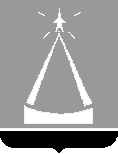 ГЛАВА  ГОРОДСКОГО  ОКРУГА  ЛЫТКАРИНО  МОСКОВСКОЙ  ОБЛАСТИПОСТАНОВЛЕНИЕ14.03.2023  №  114-пг.о. ЛыткариноОб утверждении Плана противодействия коррупции в городском округе Лыткарино Московской области на 2023 – 2024 годыВ соответствии с Федеральным законом от 25.12.2008 № 273-ФЗ 
«О противодействии коррупции», Указом Президента Российской Федерации от 16.08.2021 № 478 «О Национальном плане противодействия коррупции на 2021-2024 годы», Законом Московской области от 10.04.2009 № 31/2009-ОЗ «О мерах по противодействию коррупции в Московской области», и в целях обеспечения комплексного подхода к реализации мер по противодействию коррупции в городском округе Лыткарино Московской области, постановляю:1. Утвердить План противодействия коррупции в городском округе Лыткарино Московской области на 2023 – 2024 годы согласно приложению.2. Заместителю главы Администрации - управляющему делами Администрации городского округа Лыткарино (Е.С.Завьялова) обеспечить опубликование настоящего постановления в установленном порядке и размещение на официальном сайте городского округа Лыткарино Московской области в сети «Интернет».3. Контроль за исполнением настоящего постановления оставляю за собой.К.А. Кравцов№ п/п Наименование мероприятия Сроквыполнения Исполнители 1 2 3 4 Усиление контроля за использованием бюджетных средств Усиление контроля за использованием бюджетных средств Усиление контроля за использованием бюджетных средств Усиление контроля за использованием бюджетных средств 1.1.Организация контроля за соблюдением получателями бюджетных субсидий, муниципальных гарантий целевого использования и возврата бюджетных средств2023-2024Финансовое управление г.Лыткарино;органы внутреннего муниципального финансового контроля городского округа Лыткарино 1.2.Организация работы в строгом соответствии с требованиями Федерального закона от 05.04.2013 № 44-ФЗ «О контрактной системе в сфере закупок товаров, работ, услуг для обеспечения государст-венных и муниципальных нужд», в том числе проведения сопоставительного анализа закупочных среднерыночных цен на закупаемую продукцию 2023-2024МКУ «Комитет по торгам города Лыткарино»; органы контроля в сфере закупок;органы внутреннего муниципального финансового контроля городского округа Лыткарино 1.3.Контроль за поступлением доходов от использования муниципального имущества2023-2024Комитет по управлению имуществом г.Лыткарино1.4.Проведение оценки эффективности использования   имущества, находящегося в муниципальной собственности, в том числе земельных участков2023-2024Комитет по управлению имуществом г.Лыткарино12341.5.Реализация национальной стратегии противодействия коррупции органами местного самоуправления городского округа Лыткарино при формировании и исполнении бюджета путем реализации мероприятий, исключающих коррупционные проявления при формировании и исполнении бюджета городского округа Лыткарино на 2021 год и на плановый период 2022 и 2023 годов2023-2024Финансовое управление г.Лыткарино1.6.Предоставление муниципальных преференций в отношении недвижимого муниципального имущества в строгом соответствии с Федеральным законом от 26.07.2006 № 135-ФЗ «О защите конкуренции»2023-2024Администрация городского округа Лыткарино;Комитет по управлению имуществом г.Лыткарино1.7.Осуществление контроля эффективности и целевого использования муниципального имущества муниципальными учреждениями и предприятиями городского округа Лыткарино 2023-2024Комитет по управлению имуществом г.Лыткарино1.8.Организация и осуществление внешнего муниципального финансового контроля. Обеспечение особого контроля за расходованием бюджетных средств в проверяемых сферах и в органах (организациях), подверженных наибольшей коррупциогенности (коррупционным рискам)2023-2024Контрольно-счетная палата городского округа Лыткарино  12341.9.Передача в установленном порядке материалов контрольных мероприятий в правоохранительные органы и органы прокуратуры города Лыткарино при выявлении фактов незаконного использования средств бюджета, в которых усматриваются признаки преступления или коррупционного правонарушения2023-2024Контрольно-счетная палата городского округа Лыткарино  1.10.Работа Совета при главе городского округа Лыткарино по предотвращению и противодействию коррупции2023-2024Администрация городского округа Лыткарино; руководители органов местного самоуправления городского округа Лыткарино1.11.Проведение правовой, организационной, профилактической и аналитической работы, направленной на выявление личной заинтересованности работников при осуществлении закупок товаров, работ и услуг, которая приводит или может привести к конфликту интересовПостоянноРуководители органов местного самоуправления городского округа Лыткарино2. Внедрение антикоррупционных механизмов в рамках реализации кадровой политики в органах местного самоуправления городского округа Лыткарино 2. Внедрение антикоррупционных механизмов в рамках реализации кадровой политики в органах местного самоуправления городского округа Лыткарино 2. Внедрение антикоррупционных механизмов в рамках реализации кадровой политики в органах местного самоуправления городского округа Лыткарино 2. Внедрение антикоррупционных механизмов в рамках реализации кадровой политики в органах местного самоуправления городского округа Лыткарино 2.1.Организация проверок соблюдения муниципальными служащими ограничений и запретов, связанных с муниципальной службой, установленных ст. 13 и 14 Федерального закона от 02.03.2007 № 25-ФЗ «О муниципальной службе в Российской Федерации»2023-2024Заместитель главы Администрации - управляющий делами Администрации городского округа Лыткарино; руководителиорганов местного самоуправления городского округа Лыткарино12342.2.Организация работы по предоставлению лицами, претендующими на замещение муниципальных должностей сведений о своих доходах, об имуществе и обязательствах имущественного характера, а также сведений о доходах об имуществе и обязательствах имущественного характера своих супруги (супруга) и несовершеннолетних детейОрганизация работы по предоставлению лицами, замещающими муниципальные должности сведений о своих доходах, об имуществе и обязательствах имущественного характера, а также сведений о доходах об имуществе и обязательствах имущественного характера своих супруги (супруга) и несовершеннолетних детейПостоянноАдминистрация городского округа Лыткарино;Совет депутатов городского округа Лыткарино; Контрольно-счетная палата городского округа Лыткарино2.3Организация работы по предоставлению гражданами, претендующими на замещение должностей муниципальной службы сведений о своих доходах, об имуществе и обязательствах имущественного характера, а также сведений о доходах об имуществе и обязательствах имущественного характера своих супруги (супруга) и несовершеннолетних детейОрганизация работы по предоставлению муниципальными служащими сведений о своих доходах, об имуществе и обязательствах имущественного характера, а также сведений о доходах об имуществе и обязательствах имущественного характера своих супруги (супруга) и несовершеннолетних детейПостоянноАдминистрация городского округа Лыткарино;Совет депутатов городского округа Лыткарино; Контрольно-счетная палата городского округа Лыткарино; органы Администрации городского округа Лыткарино с правами юридического лица12342.4.Организация работы по предоставлению гражданами, претендующими на замещение должности руководителей муниципальных учреждений городского округа Лыткарино сведений о своих доходах, об имуществе и обязательствах имущественного характера, а также сведений о доходах об имуществе и обязательствах имущественного характера своих супруги (супруга) и несовершеннолетних детейОрганизация работы по предоставлению руководите-лями муниципальных учреждений городского округа Лыткарино сведений о своих доходах, об имуществе и обязательствах имущественного характера, а также сведений о доходах об имуществе и обязательствах имущественного характера своих супруги (супруга) и несовершеннолетних детейПостоянноАдминистрация городского округа Лыткарино;Управление образования города Лыткарино2.5.Организация проверки сведений о доходах, имуществе и обязательствах имущественного характера, представляемых муниципальными служащими, а также гражданами, претендующими на замещение должностей муниципальной службы, руководителей муниципальных учреждений2023-2024Заместитель главы Администрации- управляющий делами Администрации городского округа Лыткарино; руководители органов местного самоуправления городского округа Лыткарино, Управление образования города Лыткарино2.6.Организация своевременного размещения сведений о доходах, расходах, имуществе и обязательствах имущественного характера лиц, замещающих муни-ципальные должности и должности муниципальной службы в органах местного самоуправления, руково-дителей муниципальных учреждений городского округа Лыткарино, и членов их семей в установленном порядке2023-2024Заместитель главы Администрации- управляющий делами Администрации городского округа Лыткарино; руководители органов местного самоуправления городского округа Лыткарино12342.7.Проведение профилактической работы с руководителями муниципальных образовательных учреждений, направленной на противодействие коррупционным проявлениям2023-2024Управление образования города Лыткарино2.8.Совершенствование нормативной правовой базы по вопросам прохождения муниципальной службы в органах местного самоуправления городского округа Лыткарино 2023-2024Заместитель главы Администрации- управляющий делами Администрации городского округа Лыткарино; Юридический отдел Администрации городского округа Лыткарино;Совет депутатов городского округа Лыткарино; Контрольно-счетная палата городского округа Лыткарино2.9.Анализ уровня профессиональной подготовки муниципальных служащих, организация их переподготовки и повышения квалификации2023-2024Заместитель главы Администрации - управляющий делами Администрации городского округа Лыткарино; руководители органов местного самоуправления городского округа Лыткарино2.9.Анализ уровня профессиональной подготовки муниципальных служащих, организация их переподготовки и повышения квалификации2023-20242.10.Обеспечение усиления антикоррупционной составляющей при организации профессиональной переподготовки и повышения квалификации муниципальных служащих2023-2024Заместитель главы Администрации - управляющий делами Администрации городского округа Лыткарино; руководители органов местного самоуправления городского округа Лыткарино12342.11.Повышение качества профессиональной подготовки специалистов в сфере организации противодействия и непосредственного противодействия коррупции2023-2024Заместитель главы Администрации - управляющий делами Администрации городского округа Лыткарино; руководители органов местного самоуправления городского округа Лыткарино2.12.Обучение муниципальных служащих, впервые поступивших на муниципальную службу для замещения должностей, включенных в перечни, установленные нормативными правовыми актами Российской Федерации, по образовательным программам в области противодействия коррупции2023-2024Заместитель главы Администрации - управляющий делами Администрации городского округа Лыткарино; руководители органов местного самоуправления городского округа Лыткарино2.14.Организация мероприятий по предотвращению и урегулированию конфликта интересов на муниципальной службе2023-2024Заместитель главы Администрации - управляющий делами Администрации городского округа Лыткарино; руководители органов местного 2.15.Активизация работы по формированию у муниципальных служащих и руководителей муниципальных предприятий и учреждений отрицательного отношения к коррупции2023-2024Администрация городского округа Лыткарино; Совет депутатов городского округа Лыткарино; Контрольно-счетная палата городского округа Лыткарино самоуправления городского округа Лыткарино12342.16.Анализ применения антикоррупционной политики и при необходимости, ее пересмотр  ПостоянноАдминистрация городского округа Лыткарино; Совет депутатов городского округа Лыткарино; Контрольно-счетная палата городского округа Лыткарино 2.17.Ознакомление работников с нормативными документами, регламентирующими вопросы предупреждения и противодействия коррупцииЕжегодноАдминистрация городского округа Лыткарино; Совет депутатов городского округа Лыткарино; Контрольно-счетная палата городского округа Лыткарино; органы Администрации городского округа Лыткарино с правами юридического лица2.18.Организация индивидуального консультирования работников по вопросам применения (соблюдения) антикоррупционных стандартов и процедурПостоянноАдминистрация городского округа Лыткарино, Совет депутатов городского округа Лыткарино; Контрольно-счетная палата городского округа Лыткарино; органы Администрации городского округа Лыткарино с правами юридического лица2.19.Предоставление копий муниципальных нормативных правовых актов для включения в Регистр муниципальных нормативных правовых актов Московской областиПостоянноАдминистрация городского округа Лыткарино; Совет депутатов городского округа Лыткарино12342.20.Обеспечение действенной работы Комиссии по соблюдению требований к служебному поведению муниципальных служащих и урегулированию конфликта интересовПостоянноАдминистрация городского округа Лыткарино, Совет депутатов городского округа Лыткарино; Контрольно-счетная палата городского округа Лыткарино; органы Администрации городского округа Лыткарино с правами юридического лица2.21.Обеспечение контроля за соблюдением лицами, замещающими муниципальные должности, муниципальными служащими запрета получать в связи с исполнением должностных обязанностей вознаграждений от физических и юридических лиц (подарки, денежное вознаграждение и иные вознаграждения)ПостоянноАдминистрация городского округа Лыткарино, Совет депутатов городского округа Лыткарино; Контрольно-счетная палата городского округа Лыткарино; органы Администрации городского округа Лыткарино с правами юридического лица2.22.Организация регистрации и проверки уведомлений о фактах обращения в целях склонения муниципального служащего к совершению коррупционных правонарушенийПостоянноАдминистрация городского округа Лыткарино, Совет депутатов городского округа Лыткарино; Контрольно-счетная палата городского округа Лыткарино; органы Администрации городского округа Лыткарино с правами юридического лица12342.23.Актуализация сведений, содержащихся в анкетах, представляемых лицами приназначении на муниципальные должности, в том числе актуализация сведений, об их родственниках и иных лицах, по компетенцииПостоянноЗаместитель главы Администрации - управляющий деламиАдминистрации городского округа Лыткарино; руководителиорганов местного самоуправления городского округа Лыткарино;органы Администрации городского округа Лыткарино с правами юридического лица2.24.Ознакомление граждан при поступлении на муниципальную службу с законодательством о противодействии коррупции и муниципальных служащих при увольнении с ограничениями при заключении ими трудового или гражданско-правового договора после ухода с муниципальной службы, по компетенцииПостоянноЗаместитель главы Администрации - управляющий делами Администрации городского округа Лыткарино; руководители органов местного самоуправления городского округа Лыткарино;органы Администрации городского округа Лыткарино с правами юридического лица2.25.Организация работы по контролю за соблюдением ограничений, запретов и исполнению обязанностей, установленных федеральным законодательством, лицами, замещающими муниципальные должности вгородском округе ЛыткариноПостоянноРуководители органов местного самоуправления городского округа Лыткарино;органы Администрации городского округа Лыткарино с правами юридического лица12342.26.Организация работы по предоставлению муниципальными служащими сведений об адресах сайтов и (или) страниц сайтов в информационно-коммуникационной сети «Интернет» на которых размещалась общедоступная информация, а также данные, позволяющие его идентифицироватьПостоянноОрганы местного самоуправления городского округа Лыткарино;органы Администрации городского округа Лыткарино с правами юридического лица2.18.Размещение на стендах информации, направленной на  реализацию мер по противодействию коррупции, предусмотренных законодательством Российской ФедерацииПостоянноОрганы местного самоуправления городского округа Лыткарино;органы Администрации городского округа Лыткарино с правами юридического лица2.19.Участие в мероприятиях по профессиональному развитию в области противодействия коррупции, в том числе обучение по дополнительным профессиональным программам в области противодействия коррупции муниципальных служащих, работников в должностные обязанности которых входит участие в противодействии коррупции и участие в проведении закупок товаров, работ, услуг для обеспечения муниципальных нуждПостоянноОрганы местного самоуправления городского округа Лыткарино;органы Администрации городского округа Лыткарино с правами юридического лица2.20.Участие лиц, впервые поступивших на муниципальную службу или на работу в мероприятиях по профессиональному развитию в области противодействия коррупцииПостоянноОрганы местного самоуправления городского округа Лыткарино; органы Администрации городского округа Лыткарино с правами юридического лица12342.21.Проведение разъяснений по вопросу применения специального налогового режима «Налог на профессиональный доход».ПостоянноОрганы местного самоуправления городского округа Лыткарино;органы Администрации городского округа Лыткарино с правами юридического лица2.22.Проведение профилактической работы, касающейся необходимости декларирования доходов от сдачи в аренду (наем) жилых помещений.ПостоянноОрганы местного самоуправления городского округа Лыткарино;органы Администрации городского округа Лыткарино с правами юридического лица2.23.Участие в обучающих семинарах, совещаниях с руководителями кадровых служб, с должностными лицами кадровых служб, ответственными за работу по профилактике коррупционных и иных правонарушений, по вопросам исполнения законодательства Российской Федерации и законодательства Московской области по противодействию коррупцииПостоянноАдминистрация городского округа Лыткарино,Совет депутатов городского округа Лыткарино; Контрольно-счетная палата городского округа Лыткарино; органы Администрации городского округа Лыткарино с правами юридического лица2.24.Доведение до лиц, замещающих должности муниципальной службы, руководителей муниципальных учреждений (предприятий) информации о запретах, ограничениях и обязанностях, установленных в целях противодействия коррупции (в части касающейся)ПостоянноАдминистрация городского округа Лыткарино,Совет депутатов городского округа Лыткарино; Контрольно-счетная палата городского округа Лыткарино; органы Администрации городского округа Лыткарино с правами юридического лица12343. Организация проведения антикоррупционной экспертизы, анализ коррупциогенности нормативных правовых актов и их проектов3. Организация проведения антикоррупционной экспертизы, анализ коррупциогенности нормативных правовых актов и их проектов3. Организация проведения антикоррупционной экспертизы, анализ коррупциогенности нормативных правовых актов и их проектов3. Организация проведения антикоррупционной экспертизы, анализ коррупциогенности нормативных правовых актов и их проектов3.1.Проведение антикоррупционной экспертизы нормативных правовых актов и проектов норматив-ных правовых актов, издаваемых главой городского округа Лыткарино и Советом депутатов городского округа Лыткарино 2023-2024Юридический отдел Администрации городского округа Лыткарино; Совет депутатов городского округа Лыткарино 3.2.Выявление встречающихся в нормативных правовых актах коррупциогенных факторов с выработкой предложений по их устранению2023-2024Юридический отдел Администрации городского округа Лыткарино; Совет депутатов городского округа Лыткарино3.3.Совершенствование организационных основ антикоррупционной экспертизы нормативных правовых актов и проектов нормативных правовых актов и повышение ее результативности2023-2024Юридический отдел Администрации городского округа Лыткарино; Совет депутатов городского округа Лыткарино 3.4.Организация взаимодействия с Прокуратурой города Лыткарино по вопросу изучения проектов муници-пальных нормативных правовых актов в целях недопущения наличия коррупциогенных факторов в их положениях2023-2024Первый заместитель главы Администрации городского округа Лыткарино; разработчики проектов нормативных правовых актов3.5.Внесение изменений в муниципальные нормативные правовые акты в сфере противодействия коррупции в связи с изменениями, принятыми федеральным и региональным законодательствомПостоянноОрганы местного самоуправления городского округа Лыткарино;органы Администрации городского округа Лыткарино с правами юридического лица12343.6.Осуществление информационно-аналитической деятельности в сфере противодействия коррупции, о состоянии работы по профилактике коррупционных и иных правонарушенийПостоянноОрганы местного самоуправления городского округа Лыткарино;органы Администрации городского округа Лыткарино с правами юридического лица4. Обеспечение доступа граждан к информации о деятельности органов местного самоуправления городского округа Лыткарино и предоставляемых муниципальных услугах4. Обеспечение доступа граждан к информации о деятельности органов местного самоуправления городского округа Лыткарино и предоставляемых муниципальных услугах4. Обеспечение доступа граждан к информации о деятельности органов местного самоуправления городского округа Лыткарино и предоставляемых муниципальных услугах4. Обеспечение доступа граждан к информации о деятельности органов местного самоуправления городского округа Лыткарино и предоставляемых муниципальных услугах4.1.Реализация мероприятий, направленных на обеспечение информационной открытости деятельности органов местного самоуправления городского округа Лыткарино2023-2024Заместитель главы Администрации - управляющий делами Администрации городского округа Лыткарино; руководители органов местного самоуправления городского округа Лыткарино4.2.Контроль за исполнением административных регламентов оказания муниципальных услуг2023-2024Руководители структурных подразделений Администрации городского округа Лыткарино, обеспечивающих предоставление муниципальных услуг4.3.Обеспечение получения гражданами и юридическими лицами полной, актуальной и достоверной информации о предоставляемых муниципальных услугах2023-2024Структурные подразделения Администрации городского округа Лыткарино, обеспечивающих предоставление муниципальных услуг12344.4.Обеспечение внедрения в деятельность органов местного самоуправления инновационных технологий, повышающих объективность и обеспечивающих прозрачность при принятии муниципальных правовых актов и управленческих решений, а также обеспечивающих межведомст-венное электронное взаимодействие органов и их взаимодействие с гражданами и организациями в рамках оказания муниципальных услуг2023-2024Отдел экономики и перспективного развития Администрации городского округа Лыткарино 4.5.Снятие административных барьеров и повышение качества оказываемых услуг посредством предоставления муниципальных услуг муниципальным бюджетным учреждением «Многофункциональный центр предоставления государственных и муниципальных услуг Лыткарино»2023-2024Заместитель главы Администрации городского округа Лыткарино;МБУ «Многофункциональный центр предоставления государственных и муниципальных услуг Лыткарино»5. Организация взаимодействия с населением, средствами массовой информации по вопросам противодействия коррупции5. Организация взаимодействия с населением, средствами массовой информации по вопросам противодействия коррупции5. Организация взаимодействия с населением, средствами массовой информации по вопросам противодействия коррупции5. Организация взаимодействия с населением, средствами массовой информации по вопросам противодействия коррупции5.1.Обобщение и анализ заявлений граждан и организаций на предмет наличия в них информации о нарушениях закона со стороны муниципальных служащих в целях дальнейшего реагирования2023-2024Заместитель главы Администрации - управляющий делами Администрации городского округа Лыткарино 12345.2.Развитие институтов общественного контроля за соблюдением законодательства Российской Федерации о противодействии коррупции, в том числе, путем обеспечения полноты и своевременности предоставления информации о деятельности органов местного самоуправления города Лыткарино в местные СМИ, а также размещения указанной информации на официальном сайте муниципального образования2023-2024Заместитель главы Администрации - управляющий делами Администрации городского округаЛыткарино; руководители органов местного самоуправления городского округа Лыткарино5.3.Обеспечение участия независимых экспертов в антикоррупционной экспертизе путем размещения проектов нормативных правовых актов на официальном сайте муниципального образования городской округ Лыткарино в сети «Интернет»2023-2024Руководители структурных подразделений Администрации городского округа Лыткарино – разработчики проектов нормативных правовых актов5.4.Организация формирования в среде учащихся общеобразовательных учреждений нетерпимости к коррупционному поведениюУправление образования г.Лыткарино; образовательные учреждения городского округа Лыткарино 6. Оценка результатов проводимой в органах местного самоуправления городского округа Лыткарино антикоррупционной работы6. Оценка результатов проводимой в органах местного самоуправления городского округа Лыткарино антикоррупционной работы6. Оценка результатов проводимой в органах местного самоуправления городского округа Лыткарино антикоррупционной работы6. Оценка результатов проводимой в органах местного самоуправления городского округа Лыткарино антикоррупционной работы6.1.Проведение оценки коррупционных рисков в целях выявления сфер деятельности органов местного самоуправления городского округа Лыткарино, наиболее подверженных таким рискам, и разработки соответствующих антикоррупционных мер   ЕжегодноАдминистрация городского округа Лыткарино;Совет депутатов городского округаЛыткарино; Контрольно-счетная палата городского округа Лыткарино12346.2.Мониторинг результатов работы по противодействию коррупцииЕжегодноАдминистрация городского округа Лыткарино;Совет депутатов городского округа Лыткарино; Контрольно-счетная палата городского округа Лыткарино 